АДМИНИСТРАЦИЯ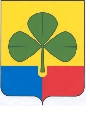 АГАПОВСКОГО МУНИЦИПАЛЬНОГО РАЙОНАЧЕЛЯБИНСКОЙ ОБЛАСТИ ПОСТАНОВЛЕНИЕот 16.06.2015г.               				                       	                         № 620с. АгаповкаО комиссии по формированию резерва кадров на замещениевакантных руководящих должностей муниципальной службыадминистрации Агаповского муниципального районаВ соответствии со статьей 33 Федерального закона от 02.03.2007 № 25-ФЗ "О муниципальной службе в Российской Федерации" и распоряжением Губернатора Челябинской области от 26.08.2008 № 1374-р "О создании комиссии по формированию резерва управленческих кадров"      администрация Агаповского муниципального района ПОСТАНОВЛЯЕТ:1. Утвердить:1) Положение о комиссии по формированию резерва кадров на замещение вакантных руководящих должностей муниципальной службы администрации Агаповского муниципального района (приложение 1);2) состав комиссии по формированию резерва кадров на замещение вакантных руководящих должностей муниципальной службы администрации Агаповского муниципального района (приложение 2).2. Организационно-правовому отделу администрации района     (Куликова О.А.) разместить настоящее постановление на официальном сайте администрации Агаповского муниципального района.3. Организацию выполнения настоящего постановления возложить на первого заместителя главы района по общим вопросам Скрыльникову О.Г.Глава района 							                        А.Н.Домбаев                                                                               Приложение 1                                                                               УТВЕРЖДЕНОк постановлению администрацииАгаповского муниципального района                                                                                от 16.06.2015 г. № 620ПОЛОЖЕНИЕо комиссии по формированию резерва кадровна замещение вакантных руководящих должностеймуниципальной службы администрации Агаповского муниципального района1. Комиссия по формированию резерва кадров на замещение вакантных руководящих должностей муниципальной службы администрации Агаповского муниципального района (далее - комиссия) является постоянно действующим на общественных началах органом, образованным для повышения качества и эффективности работы с резервом кадров в администрации Агаповского муниципального района.  2. Комиссия в своей деятельности руководствуется Конституцией и действующим законодательством Российской Федерации и Челябинской области, муниципальными правовыми актами, настоящим Положением.3. Основными задачами комиссии являются:1) обеспечение равного доступа граждан к зачислению в резерв для замещения вакантных руководящих должностей муниципальной службы в администрации Агаповского муниципального района (далее - резерв);2) изучение профессиональных, деловых и иных качеств лиц, представленных для включения в резерв, подготовка предложений руководству администрации Агаповского муниципального района и ее структурных подразделений, в том числе с правами юридического лица, по формированию и утверждению резерва в установленном порядке;3) обеспечение продвижения по службе муниципальных служащих в соответствии с их профессиональной подготовкой, деловыми качествами, отношением к службе;4) подготовка рекомендаций по организации текущей работы с резервом (стажировка, временное замещение должности, повышение квалификации и другие);5) обеспечение режима конфиденциальности в отношении персональных данных при работе с резервом.4. Комиссия для выполнения возложенных на нее задач осуществляет:1) анализ деятельности аппарата администрации района и ее структурных подразделений с правами юридического лица по формированию резерва, текущей работы с ним и назначению лиц, включенных в резерв, на вакантные должности муниципальной службы;2) подготовку предложений по совершенствованию правовых, экономических и организационных механизмов, повышающих результативность работы с резервом;3) периодическое рассмотрение и оценка итогов деятельности руководителей структурных подразделений администрации района, в том числе с правами юридического лица, по формированию и использованию резерва на заседаниях комиссии.5. Комиссия вправе:1) запрашивать и получать у руководителей структурных подразделений администрации района, в том числе с правами юридического лица, необходимые документы, справки, информацию по вопросам своей деятельности;2) заслушивать отчеты руководителей структурных подразделений администрации района, в том числе с правами юридического лица, о работе по формированию и использованию резерва;3) организовывать и проводить совещания и рабочие встречи по вопросам своей деятельности;4) осуществлять иные права в пределах своей компетенции.6. Количественный и персональный состав комиссии, Положение о комиссии утверждаются правовым актом  администрации Агаповского муниципального района.7. Основной формой работы комиссии являются заседания, которые созываются и проводятся по мере необходимости.8. Заседание комиссии признается правомочным, если на нем присутствует не менее половины списочного состава комиссии.9. Заседание комиссии ведет председатель комиссии или по его поручению заместитель председателя комиссии.10. Решение комиссии принимается простым большинством голосов. При равенстве голосов решающим является голос председательствующего.11. Решения комиссии оформляются протоколами, которые подписывает председательствующий на заседании.12. Текущую организационную работу комиссии осуществляет секретарь комиссии (ведет документационное обеспечение комиссии, извещает членов комиссии о заседании, организует подготовку заседаний, осуществляет контроль исполнения решений комиссии, осуществляет иные организационные функции).13. Решения комиссии носят рекомендательный характер.                                                                         Приложение 2                                                                         УТВЕРЖДЕНк  постановлению администрацииАгаповского муниципального района                                                                           от 16.06.2015 г. № 620СОСТАВкомиссии по формированию резерва кадровна замещение вакантных должностей муниципальной службыадминистрации Агаповского муниципального районаСкрыльникова О.Г.-первый заместитель главы района по общим вопросам, председатель комиссииКуликова О.А.-управляющий делами администрации района, заместитель председателя комиссииЖелезнов А.И.-заместитель главы района  по строительству, ЖКХ, ТС и ЭКаримова И.А.-заместитель главы Агаповского муниципального района по бюджетной политике Рогова Л.А. -заместитель начальника организационно-правового отдела администрации районаСмирнова Н.В.-начальник управления образования администрации Агаповского муниципального районаШустиков А.В.-руководитель общественной приемной Губернатора Челябинской области  в Агаповском муниципальном районе, общественный помощник Уполномоченного по правам человека в Челябинской областиЮзеева  И.Н.-ведущий специалист организационно-правового отдела администрации района, секретарь комиссии